CURRICULUM VITAE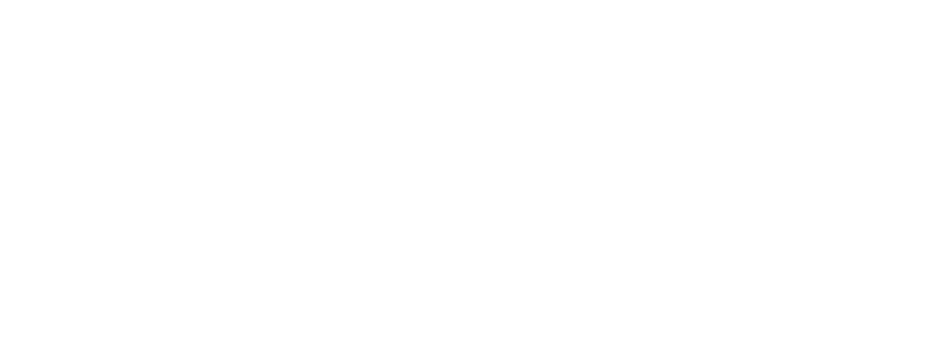 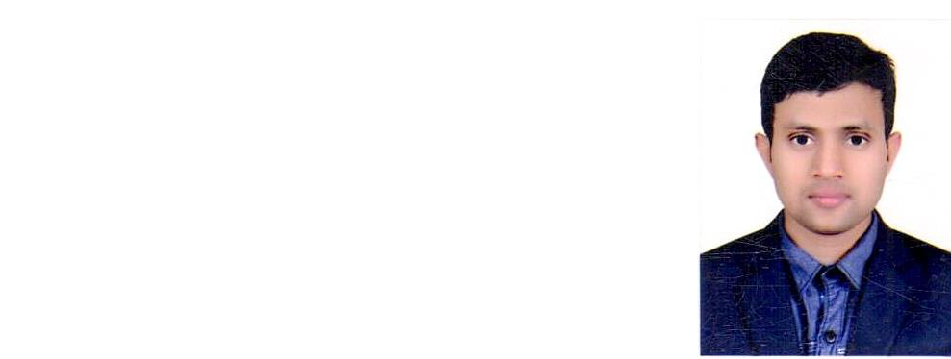 Click here to Buy Cv Contact:http://www.gulfjobseeker.com/employer/cvdatabaseservice.phpALIZANWhatsapp.No.: +971504 75 36 86 E-Mail : aalizan-399001@2freemail.comDubai, U.A.E.Post Applied For	:	Security OfficerTotal Experience-5 YearsObjective:-To work in an environment which offers a good opportunity to share my knowledge and skills with others and participate my self and work towards for a complete satisfaction of the company.Educational Qualification:-Degree in Bachelor of Commerce(B.Com) Passed and Graduated from Kendrapara Autonomous College Under Utkal University,Orissa, India (2012)Work Experience:-ACHIEVEMENT:-Successfully completed training for first aid and fire fighting in case of fire emergency situation.Successfully completed PEOPLE OF DETERMINATION (POD) training from (SIRA) Security Industry Regulatory Agency,Dubai Government.Successfully Attended Lift Training from Schindler Manufacturing Group.Training/Certificate:-Basic Computer Course (MS Office-Word,Excel,PPT..etc)ERP-Tally-9.2Data Entry Course,Military Training from Orissa Army Camp.Certificate of Appreciation in Dubai Airports from Emrill Services LLCDPS Training Passed from Dubai Police Academy.Personal Details:-Declaration:-I hereby declare that the above mentioned statement is correct & true to the best of my knowledge & belief.Place:Date:Alizan Company:Facilities Management -  Dubai, U.A.E.Position:Security OfficerPeriod:Nov 2018 to till dateCompany:Emrill Facilities Management LLC – Dubai, U.A.E.Location:Palm Jumerah under Wasl managementPosition:Security OfficerPeriod:Sep 2016 to Oct 2018Company:Emrill Facilities Management LLC – Dubai, U.A.E.Location:DXB,Dubai International Airport,Terminal-3Position:Housekeeping Team LeaderPeriod:Aug 2015 to Aug 2016Company:Admin Typing Center – IndiaPosition:Data Entry OperatorPeriod:Feb 2013 to Aug 2014Nationality:IndianDate of Birth:14/04/1990Gender:MaleReligion:IslamMarital Status:SingleLanguages Known:English, Hindi, Urdu & OriyaVisa Status:Employment